ΑΝΑΚΟΙΝΩΣΗBRAZILIAN JIU ZITSU ΚΑΙ GRAPPLING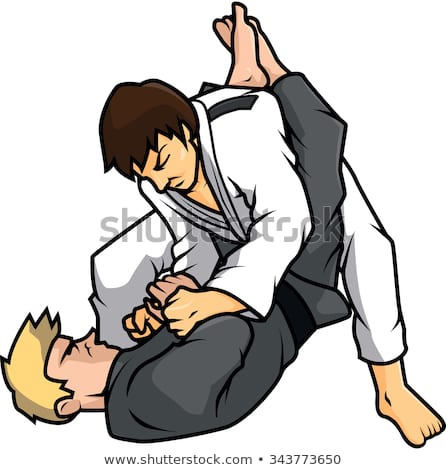 Όσοι φοιτητές-τριες και μέλη της Πολυτεχνειακής Κοινότητας επιθυμούν να παρακολουθήσουν μαθήματα ΒΡΑΖΙΛΙΑΝ JIU JITSU και GRAPPLING, τα οποία θα πραγματοποιούνται στο Αθλητικό Κέντρο Ε.Μ.Π. κάθε Τετάρτη και Πέμπτη στις 15:00-17:00 να προσέλθουν στη γραμματεία, για να δηλώσουν συμμετοχή.Γραμματεία Αθλητικού Κέντρου: 210 7721384 Προπονητής: Πάνος Καρμίρης Τηλ. 6974054679Email: ketikis.panayiotis@gmail.comΖωγράφου, 25 Φεβρουαρίου 2019